Проект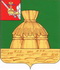 АДМИНИСТРАЦИЯ НИКОЛЬСКОГО МУНИЦИПАЛЬНОГО РАЙОНАПОСТАНОВЛЕНИЕ          .2022 года		                                                                                               № г. НикольскО внесении изменений в административный регламент предоставления муниципальной услуги по предоставлению жилых помещений муниципального жилищного фонда по договорам социального найма, утвержденный постановлением администрации                        Никольского муниципального района от 04.05.2022 № 336В соответствии с постановлением администрации Никольского муниципального района от 11.11.2022 № 1030 «Об утверждении Правил внутреннего распорядка администрации Никольского муниципального района» администрация Никольского муниципального района ПОСТАНОВЛЯЕТ:          1. Внести в административный регламент предоставления муниципальной услуги по предоставлению жилых помещений муниципального жилищного фонда по договорам     социального найма, утвержденный постановлением администрации  Никольского муниципального района от 04.05.2022 № 336,  изменения, изложив пункт 1.3 постановления в следующей редакции:«1.3. Место  нахождения администрация Никольского муниципального района, его структурных подразделений (далее - Уполномоченный орган):Почтовый адрес Уполномоченного органа: 161440, Вологодская область, г. Никольск, ул. 25 Октября, д.3График работы Уполномоченного органа:График работы Уполномоченного органа:График приема документов: График личного приема руководителя Уполномоченного органа:Телефон для информирования по вопросам, связанным с предоставлением муниципальной услуги: 8 (81754) 2-13-13; 2-15-03.Адрес официального сайта Уполномоченного органа в информационно-телекоммуникационной сети «Интернет» (далее также – сайт в сети «Интернет»): www. nikolskreg.ru. Адрес федеральной государственной информационной системы «Единый портал государственных и муниципальных услуг (функций)» (далее также – Единый портал) в сети Интернет: www.gosuslugi.ru.Адрес государственной информационной системы «Портал государственных и муниципальных услуг (функций) Вологодской области» (далее также – Региональный портал) в сети Интернет: https://gosuslugi35.ru.Сведения о месте нахождения многофункциональных центров предоставления государственных и муниципальных услуг (далее также - МФЦ), контактных телефонах, адресах электронной почты, графике работы и адресах официальных сайтов в сети «Интернет» приводятся в приложении 3 к настоящему административному регламенту.2. Настоящее постановление вступает в силу после официального опубликования в районной газете «Авангард», подлежит размещению на официальном сайте администрации Никольского муниципального района в информационно-телекоммуникационной сети «Интернет», распространяется на правоотношения, возникшие с 1 декабря 2022 года.Руководитель администрацииНикольского муниципального  района                                                    А.Н. Баданина Понедельникс 08.00 час. до 17.00 часов,перерыв на обед: с 12:30 до 13:30Вторникс 08.00 час. до 17.00 часов,перерыв на обед: с 12:30 до 13:30Средас 08.00 час. до 17.00 часов,перерыв на обед: с 12:30 до 13:30Четвергс 08.00 час. до 17.00 часов,перерыв на обед: с 12:30 до 13:30Пятницас 08.00 час. до 17.00 часов,перерыв на обед: с 12:30 до 13:30СубботаВыходнойВоскресеньеВыходнойПредпраздничные днис 08.00 до 16.00 часов,перерыв на обед: с 12:30 до 13:30Понедельникс 08.00 час. до 17.00 часов,перерыв на обед: с 12:30 до 13:30Вторникс 08.00 час. до 17.00 часов,перерыв на обед: с 12:30 до 13:30Средас 08.00 час. до 17.00 часов,перерыв на обед: с 12:30 до 13:30Четвергс 08.00 час. до 17.00 часов,перерыв на обед: с 12:30 до 13:30Пятницас 08.00 час. до 17.00 часов,перерыв на обед: с 12:30 до 13:30СубботаВыходнойВоскресеньеВыходнойПредпраздничные днис 08.00 до 16.00 часов,перерыв на обед: с 12:30 до 13:30Вторник (еженедельно) с 14.00 час. до 16.00 часов 